ОБЩИЕ ПОЛОЖЕНИЯ
1.1. Цели и задачи выставки:Популяризации моделирования среди населения; Выявление лучших моделистов среди детей и подростков; Культурно-патриотического воспитания детей; Пропаганды технического творчества среди молодежи.
ОБЩЕЕ РУКОВОДСТВОПодготовку и организацию выставки и конкурса осуществляют совместно: энтузиасты города Екатеринбурга совместно со студией стендового моделизма «Тактика.Информационная поддержка: https://vk.com/uralmashtab и https://vk.com/stendmodelekb К участию в выставке допускаются все желающие, без ограничений по возрасту. От каждого автора принимается на выставку неограниченное количество работ на выставочной площади 60х60 см.К участию в конкурсе допускаются все желающие в возрасте от 6 лет. От каждого конкурсанта принимается до 2-х работ в одной номинации, не более 6-и работ в общем, на выставочной площади 60х60 см. В выставке могут принимать участие представители других областей, краев, Республик Российской Федерации.НОМИНАЦИИ МОДЕЛЕЙ и в ВЫСТАВКЕ, и в КОНКУРСЕ3.1. Гусеничная БТТ (пластик):а. 1/35 (бронетанковая техника всех периодов)б. 1/72 (бронетанковая техника всех периодов)в. Прочие масштабы (бронетанковая техника всех периодов)3.2. Гусеничная БТТ (бумага):а. Все масштабы (бронетанковая техника всех периодов)3.3. Гусеничная гражданская техника (пластик):а. Все масштабы3.4. Гусеничная гражданская техника (бумага):а. Все масштабы3.5. Военная колесная техника (пластик):а. 1/35 (все автомобили, пушки, тягачи, ж/д техника, бронеавтомобили, полугусеничные бронетранспортеры и прочие, имеющие хоть одну точку опоры, кроме гусеничной и автомобили,  мотоциклы)б. 1/72 (все автомобили, пушки, тягачи, ж/д техника, бронеавтомобили, полугусеничные бронетранспортеры и прочие, имеющие хоть одну точку опоры, кроме гусеничной и автомобили,  мотоциклы)в. Прочие масштабы (все автомобили, пушки, тягачи, ж/д техника, бронеавтомобили, полугусеничные бронетранспортеры и прочие, имеющие хоть одну точку опоры, кроме гусеничной и автомобили,  мотоциклы) 3.6. Военная колесная техника (бумага):а. Все масштабы (все автомобили, пушки, тягачи, ж/д техника, бронеавтомобили, полугусеничные бронетранспортеры и прочие, имеющие хоть одну точку опоры, кроме гусеничной и автомобили,  мотоциклы)3.7. Гражданская колесная техника (пластик):а. 1/24б. Прочие масштабы3.8. Гражданская колесная техника (бумага):а. Все масштабы3.9. Военная авиация (пластик):а. 1/48б. 1/72в. 1/1443.10. Военная авиация (бумага):а. Все масштабы3.11. Гражданская авиация (пластик):а. Все масштабы3.12. Гражданская авиация (бумага):а. Все масштабы3.13. Судомодели (пластмасса):а. 1/350б. Прочие масштабы3.14. Судомодели (дерево):а. Все масштабы3.15. Судомодели (бумага):а. Все масштабы3.16. Ж/д техника:а. Все масштабы3.17. Миниатюра (историческая):а. Все масштабыПримечание: Количество фигурок от одного автора ограничено только размерами выставочного стенда. Вместе с этикетками они должны поместиться на поле размером 60х40 см.3.18. Миниатюра (фэнтези, фантастика, аниме и т.д.):а. Все масштабыПримечание: Количество фигурок от одного автора ограничено только размерами выставочного стенда. Вместе с этикетками они должны поместиться на поле размером 60х40 см.3.19. Диорама (историческая):а. 1/35б. Прочие масштабыПримечание: Отдельные фигурки, сопровождающие модели БТТ не рассматриваются в номинации фигурки и не составляют с моделью диораму. Фигурки, не снабженные подставками, к участию в выставке-конкурсе не допускаются. 3.20. Диорама (фэнтези, фантастика, аниме и т.д.):а. Все масштабыПримечание: Отдельные фигурки, сопровождающие модели БТТ не рассматриваются в номинации фигурки и не составляют с моделью диораму. Фигурки, не снабженные подставками, к участию в выставке-конкурсе не допускаются.3.21. Виньетка (историческая):а. Все масштабыПримечание: малая площадь основания, отсутствие сложных элементов антуража, а также, как правило, небольшое количество фигурок и не более одной единицы техники. 3.22. Виньетка (фэнтези, фантастика, аниме и т.д.):а. Все масштабыПримечание: малая площадь основания, отсутствие сложных элементов антуража, а также, как правило, небольшое количество фигурок и не более одной единицы техники.3.23. Вархаммер и фантастика (техника):а. Все масштабыВОЗРАСТНЫЕ ГРУППЫ в КОНКУРСЕ (КАТЕГОРИИ)дети (6-9 лет) юниоры (10-14 лет) молодежь (15-17 лет)взрослые (18+)ПОРЯДОК ПРОВЕДЕНИЯ КОНКУРСАРегистрация участников выставки допускается следующими способами:Электронная заявка на выставку и конкурс https://forms.gle/oiyp95JnQDiMcpF5AВыставка и конкурс проводится одновременно 6 ноября 2021 года в помещении СГОДНТ «Свердловский государственный дворец народного творчества»,  г. Екатеринбург, ул. Фестивальная, 12.Время работы выставки и конкурса: с 10:00 до 16:00 часов, без перерывов.ТРЕБОВАНИЯ К УЧАСТНИКАМ КОНКУРСАВсе участвующие в выставке и в конкурсе обязаны пройти процедуру регистрации до 1 ноября 2021 г. указанными выше способами. Не прошедшие регистрацию могут принять участие только в выставке, к участию в конкурсе не допускаются.Каждый участвующий в выставке и в конкурсе считается согласившимся на все условия ее проведения и обязан их соблюдать. В случае нарушения участником правил проведения он исключается из числа ее участников и впредь допускается к участию в ней только с разрешения организаторов выставки.СУДЕЙСТВОКонкурс в номинации считается состоявшимся при любом количестве работ. При малом количестве работ победа не гарантируется. Распределение количества призовых мест в номинации определяется жюри.Подведение итогов и определение победителей производится по окончании конкурса, судейской коллегией. Участник предоставляет на конкурс не более 2-х работ в одной номинации, но всего не более 6-и работ. Модель можно выставлять на конкурс не более 2-х раз. Модель, занявшая 1-е место, к участию в последующих конкурсах не допускается. Работы членов жюри и судейской коллегии, зарегистрированные к участию в выставке, к участию в конкурсе не допускаются.Протесты рассматриваются только после внесения залоговой суммы в размере 500р.Модели оцениваются по следующим критериям:
- Качество сборки.
- Качество покраски.
- Дополнительная деталировка, конверсия.- Сюжет и композиция в номинациях миниатюра, виньетка и диорама.
- Предоставление краткого описания, содержащего сведения о прототипе модели (необязательно).ПОДВЕДЕНИЕ ИТОГОВ И НАГРАЖДЕНИЕВсе победители конкурса награждаются наборами для сборки и почетными дипломами участников. Во взрослой номинации, набор вручается только 1-му месту.За особые достижения в моделизме оргкомитет, на свое усмотрение, имеет право отметить отдельных участников выставки дополнительными наградами: дипломы оргкомитета (с ценными призами), приз зрительских симпатий, ценные призы от спонсоров.РАСХОДЫ НА ПРОВЕДЕНИЕ СОРЕВНОВАНИЙСоревнования проводятся за счет средств Студии стендового моделизма «Тактика», взносов участников, других заинтересованных организаций и спонсоров.Взнос с участника (не работы) 100 руб. Примечание: клубные организации также вносят 100 руб. за участника. Сопровождающий не учитывается.
РЕГЛАМЕНТ
10:00 – 11:00 Подготовка экспозиции силами участников выставки.
11:00              Официальное открытие выставки.
11:30 – 14:30 Работа судейской комиссии (жюри).
15:30              Награждение.
16:00               Официальное закрытие выставки
16:00 – 16:30 Круглый стол участников конкурса с жюри в форме «Вопрос – ответ».16:30 – 17:00 Сбор экспозицииКОНТАКТНЫЕ ТЕЛЕФОНЫ.
      +7 (912) 613-86-69 – студия стендового моделизма «Тактика»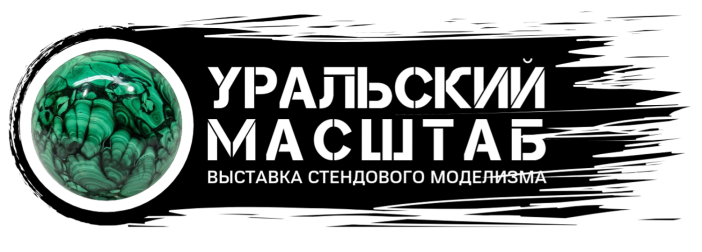 ПОЛОЖЕНИЕо проведении Открытой выставки и конкурса стендового моделизма«Уральский масштаб»6 ноября 2021г. Екатеринбург
